Meeting Notice and AgendaTown Board of TrusteesSpecial Board MeetingJune 30, 20215:30 pmMounds Community Building15 W 14th St, Mounds, OK 740471. Call to Order                            Time __________2. Roll Call     Jackson, R ___ Veale, A ___ Culbert, J ___ Long, K ___3. Wastewater Improvement ProjectDiscuss, consider, and take possible action awarding MJM Construction and Application, LLC. For the Wastewater Improvement Project (Lagoon Improvements) 17807 CDBG 19Motion _____________________    Second _______________________ Jackson, R ___ Veale, A ___ Culbert, J ___ Long, K ___4. Charge OrderDiscuss, consider, and take possible action on Change Order #1 for the Wastewater Improvement Project (Lagoon Improvements) 17807 CDBG 19 to reduce the quantities of materials for the project. Motion _____________________    Second _______________________ Jackson, R ___ Veale, A ___ Culbert, J ___ Long, K ___5. Adjournment               Time _______________This agenda was filed in the office of the Town Clerk and posted at _6   pm on June 28, 2021, at the Mounds Municipal Building located at 1319 Commercial Ave, Mounds, OK 74047 and the Mounds Community Building located at 15 W 14th St, in Mounds, OK 74047, by Town Clerk Kristin Haddock. 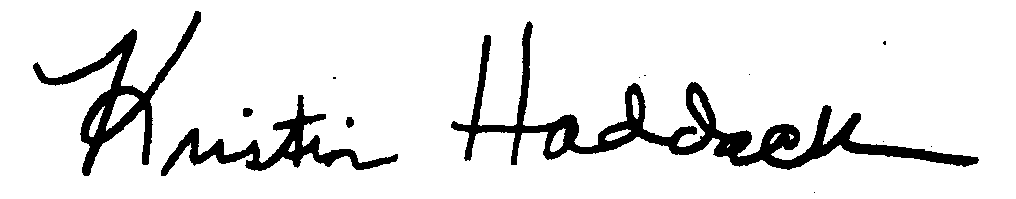  Kristin Haddock Town Clerk